Publicado en  el 06/03/2014 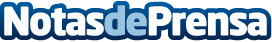 Rafael Nadal, nuevo embajador de la marca Banco SabadellEl tenista y número uno mundial, Rafael Nadal, será el embajador de la marca Banco Sabadell, según el acuerdo de larga duración alcanzado con el deportista, que será formalizado el próximo día 2 de abril en Madrid.Datos de contacto:Banco SabadellNota de prensa publicada en: https://www.notasdeprensa.es/rafael-nadal-nuevo-embajador-de-la-marca-banco_1 Categorias: Marketing http://www.notasdeprensa.es